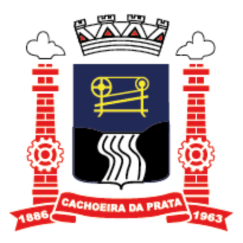 FORMULÁRIO PARA RECURSOATENÇÃO: ESTE FORMULÁRIO ESTARÁ DISPONÍVEL ELETRONICAMENTEPrefeitura Municipal de Cachoeira da Prata /MG Processo Seletivo Edital Nº 009/2021Marque abaixo o tipo de recurso:(  ) RECURSO REFERENTE AO,  NOME NÃO CONSTA NA LISTA GERAL DE CANDIDATOS COM OS NOMES, VAGA E DATA DE NASCIMENTO DO DIA 10/11/2021. ENVIAR CÓPIA DO BOLETO QUITADODigitar ou escrever em letra de forma a justificativa do recurso, de forma objetiva. 01 (uma) via para envio eletrônico (PASSO A PASSO – fl. 02) ou em 02 (duas) em caso de protocolo na prefeituraLocal e data: ——————————————————  ——/——/——Assinatura: _______________________________________________PRAZO PARA RECURSO: ATÉ 11/11/2021 ÀS 21H.PARA FORMULÁRIO ELETRÔNICO NÃO É NECESSÁRIA ASSINATURA.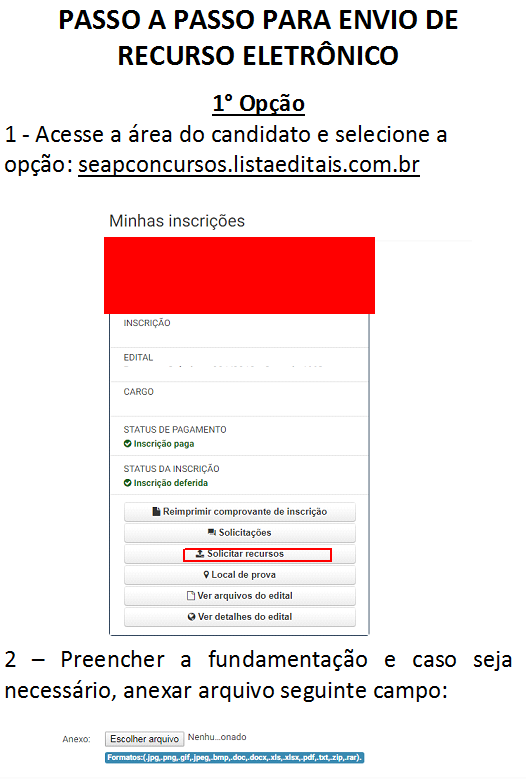 Nome Completo – Candidato: Nº de Inscrição:CPF: Cargo:	                                        Data de Nascimento: